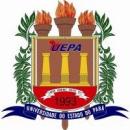 UNIVERSIDADE DO ESTADO DO PARÁPRÓ-REITORIA DE GRADUAÇÃODIRETORIA DE ACESSO E AVALIAÇÃONÚCLEO DE EDUCAÇÃO A DISTÂNCIAPROCESSO SELETIVO PARA CURSOS DE GRADUAÇÃO 2023 - UAB-UEPAMODELO DE REQUERIMENTO DE RECURSONOME DO CANDIDATO: ______________________________________________ CPF: ___________________RECURSO AO RESULTADO PRELIMINAR DA __________________________________________________________*Preencher, gerar em formato PDF e enviar para o e-mail pssuab@uepa.br no período previsto no edital.